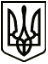 МЕНСЬКА МІСЬКА РАДАРОЗПОРЯДЖЕННЯ 28  червня  2022 року	м.Мена	№ 201Про виплату допомоги на проїзд особам, які отримують програмний гемодіаліз в медичних закладах Чернігівської областіКеруючись статтею 42 Закону України «Про місцеве самоврядування в Україні», відповідно до рішення 15 сесії Менської міської ради 8 скликання від 09 грудня 2021 року № 813 «Про затвердження Програми соціальної підтримки жителів Менської міської територіальної громади на 2022-2024 роки» зі змінами. внесеними рішенням 20 сесії Менської міської ради 8 скликання від 24 червня 2022 року № 197 «Про внесення змін до Програми соціальної підтримки жителів Менської міської територіальної громади на 2022-2024 роки та Порядку реалізації Програми соціальної підтримки жителів Менської міської територіальної громади на 2022-2024 роки»:1. Надати грошову допомогу на проїзд для отримання програмного гемодіаліз в медичних закладах Чернігівської області у червні місяці:ЖИРНІЙ Галині Миколаївні у розмірі 4080,00 грн.;МАЙСТРЕНКУ Ігорю Миколайовичу у  розмірі 4080,00 грн.;ПОНОМАРЕНКУ Олексію Петровичу у розмірі 4080,00 грн.;СТРАМКУ Олександру Вікторовичу у розмірі 4080,00 грн.;СТРАМКО Валентині  Олександрівні у розмірі 4080,00 грн.2. Головному спеціалісту відділу соціального захисту населення, сім’ї, молоді та охорони здоров’я міської ради  Собокар Н.В. підготувати виплатні документи.  3. Начальнику відділу бухгалтерського обліку та звітності. головному бухгалтеру міської ради Ємець  Т.О. забезпечити виплату коштів. Секретар ради							Юрій СТАЛЬНИЧЕНКО